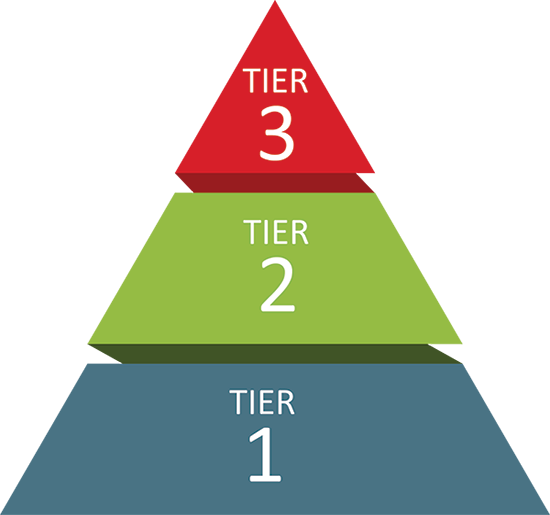 Tier 1Universal SupportsSchoolwide and classroom practices that promote the development and practice of pro-social behaviors, self-discipline, habits of learning, and healthy well-being.Rickey GregoryDignity Act CoordinatorAlexis JacksonDignity Act CoordinatorFlaynesha Rashad-FreemanStudent Support Center StaffJacob Quilty-Koval/Monica ShawSchool CounselorsSanar BoldsFamily Program Aide, Office of Family EngagementTier 2Targeted SupportsCoordinated supports that match students’ social, emotional, and mental health needs to address the root cause of an issue.James ChaplinPromiseZone SpecialistAgnes SageerSpecial Education LiaisonAlexis JacksonSocial WorkerMary KellySocial Work AssistantKrystal ColemanSection 504 AdministratorKrystal ColemanSection 504 LiaisonTier 3Intensive SupportsIntensive, specialized support.Amanda BrownellMental Health Clinician, Liberty ResourcesMichelle HaskinsFamily Support for Student Success, School/FamilyJackie GuglielmoAccess School LiaisonNicole McMillanSchool PsychologistAziza Mohamed/Aduke Watts-BranchYouth Development Specialists (Contact)Rashonda BarnettHOPE SpecialistAleza ShanahanHillside Youth AdvocatesRuby Blount/Jordan Washington/Kheyaire McMullenStreet AddictionUnique WorksPeaceful Schools